Преподаватель Шавкунова Е.В.II8 (2класс)В рабочей тетради Г.Ф.Калининой выполнить задания:С 19№21,22,24,25,26.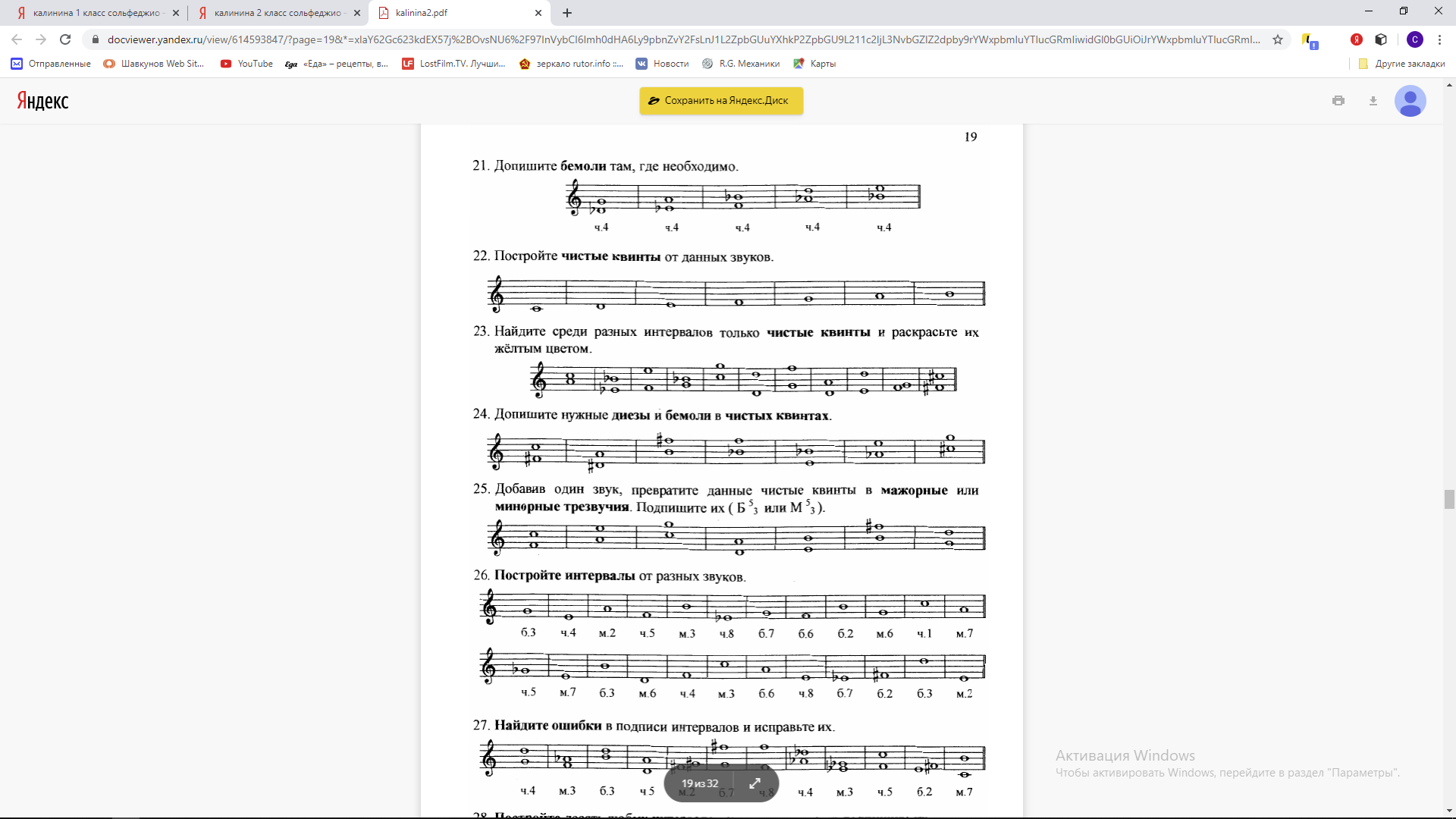 